Célébrez la moisson et d’autres bénédictionsCeux qui enseignent des enfants devraient lire l’étude no 109 pour enfants.Prière. « Seigneur, veuille m’aider, moi et mon troupeau, à vous remercier de tes abondantes bénédictions. »Choisissez des activités qui correspondent aux coutumes locales et qui conviennent au temps disponible.« Tu célébreras la fête des semaines au moment des premières moissons de blé, et la fête de la récolte à la fin de l’année. » Exode 34:22Préparez-vous pour aider votre troupeau à exprimer leur sincère gratitude envers Dieu.Arrière-fond. L’Éternel a ordonné aux Israélites antiques de célébrer la fête des semaines que, plus tard, on appellerait Pentecôte.Les croyants en Christ devraient rendre grâce journellement à Dieu. Bien des croyants de par le monde remercient également Dieu de ses bénédictions par une célébration annuelle, normalement lors de la moisson, à une manière semblable à la fête des semaines décrite dans l’Ancien Testament.Bien des congrégations célèbrent le Pentecôte, mais non pas comme une fête de la moisson. Ils le célèbrent en raison du fait que ce soit le jour où Dieu a déversé l’Esprit Saint pour donner naissance à la communauté de la Nouvelle Alliance. Cet événement s’est avéré une moisson spirituelle, car Dieu a recueilli, dans un nouveau corps de croyants, de nombreux Juifs qui avaient été dispersés parmi maintes nations étrangères.Presque toutes les sociétés célèbrent un certain genre de festival de la moisson, lors duquel les gens se réunissent pour remercier Dieu ou les dieux de ses bénédictions. Bien que dans quelques cultures de telles célébrations soient de caractère idolâtre, les chrétiens y participent souvent afin d’aider les gens à tourner de leurs dieux faux pour dire merci au Dieu véridique.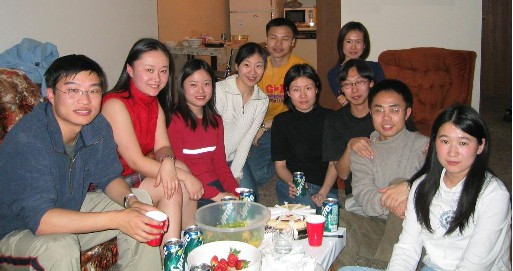 Trouvez en Exode 14:5 à 15:13 ce que Dieu a fait pour les israélites, et la chanson que Moïse a composée en réponse pour exprimer sa gratitude et pour aider le peuple de Dieu à célébrer avec actions de grâces.Trouvez en Exode 15:14 à 21 ce que Miriam et d’autres femmes ont chanté pour exprimer des actions de grâces.Projetez avec vos collègues des activités à faire pendant la semaine.Rendez visite aux croyants qui se plaignent trop ou remercient rarement Dieu de ses bénédictions. Priez avec eux, discutez des choses pour lesquelles on devrait remercier Dieu, et encouragez-les à prier quotidiennement pour remercier Dieu de ce qu’il a fait pour eux.Planifiez et tenir un régal ou une célébration spéciale d’actions de grâces envers Dieu.Si la communauté locale tient quelque genre de festival de la moisson, alors les gens ont à voir que c’est le Dieu véridique qui est la Source de toutes les bonnes choses dont on jouit. Faites de même lors des fêtes nationales. Normalement les croyants participent aux fêtes sociales afin de développer des rapports affectueux, remplaçant les pratiques pécheresses par de plus saines comme témoignage de leur foi et pour servir d’influence positive.Recommandez aux croyants en Christ les lignes directives suivantes pour assainir les événements culturels en vue d’en faire des célébrations chrétiennes.Réunissez des hommes et femmes, adultes et jeunes pour discuter d’un quelconque événement culturel.Faites une liste des pratiques, symboles et significations de l’événement. (Vous pouvez demander à quelques non-croyants de vous aider à en faire la liste.)Discutez des réponses aux trois questions suivantes :
Projetez ensemble célébrer cet événement de manière à montrer de respect pour la culture tout en rendant honneur au Dieu véridique.Invitez quelques non-croyants à venir participer à votre forme chrétienne de l’événement culturel. Après, demandez-leur comment ils ont regardé l’événement. Peut-être devrez-vous ajuster les formes chrétiennes de manière à ne pas offenser sans raison.Des exemples Dans une tribu où les gens avaient l’habitude prier à un esprit local pour aider les jeunes épouses à devenir mères, les nouveaux chrétiens ont tenu une réunion spéciale de prière pour demander à Dieu, en utilisant le nom de Jésus, pour leur donner des enfants, sans avoir à participer à quelque pratique païenne. Tout le monde a attendu en observant. Quelques neuf mois plus tard, toutes les nouvelles épouses ont mis au monde des bébés.Dans une société où les rites d’initiation des jeunes hommes les ont impliqués dans des pratiques païennes et immorales, les chrétiens, au lieu de condamner les rites d’emblème, ont offert un rite alternatif d’initiation qui a honoré Dieu, enseignant des valeurs culturelles et le bon comportement d’adulte. Dès lors, de plus en plus de non-croyants veulent que les chrétiens initient leurs enfants.Dans une religion où les gens prient à un Dieu unique, les disciples de Jésus continuent de faire de même, tout en utilisant le nom de Jésus. Même les non-croyants qui essayent de prier par le nom de Jésus trouvent que Dieu exauce davantage de leurs prières. De cette façon, le nombre de disciples va grandissant.
Planifiez avec vos collègues la prochaine réunion de culte.Lisez ou dramatisez l’histoire de l’exode, soulignant la façon dont Dieu a sauvé miraculeusement son peuple de l’armée de l’Égypte, ainsi que la façon dont Moïse et sa sœur Miriam ont aidé le peuple à célébrer par des actions de grâce.Exposez la manière dont les croyants devraient participer aux festivals de la moisson afin de développer leurs amitiés, tout en remplaçant les offrandes aux esprits ou aux idoles par des louanges offerts au Dieu véridique.Laissez les croyants porter témoignages de leur gratitude pour les bénédictions qu’ils ont reçues de la part de Dieu.Faites aux enfants présenter ce qu’ils ont préparé.Pour approcher du Repas du Seigneur lisez Jean 6:47 à 51.Que tous se mettent en petits groupes de deux et trois personnes pour prier les uns pour les autres, pour discuter des raisons de remercier Dieu, et pour planifier des actions de grâce.Apprenez par cœur ensemble Psaume 69:30 (ou 31 selon la version).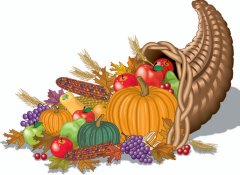 Questions sur l’ajustement culturelLesquels éléments de l’événement semblent plaire à Dieu et à la plupart des chrétiens ?Quels sont quelques histoires et enseignements bibliques qui conviendraient à l’événement ?Lesquels éléments de l’événement doivent être remplacés par des vérités bibliques ?